                                                                                                  Regional League Fixture List 2019-20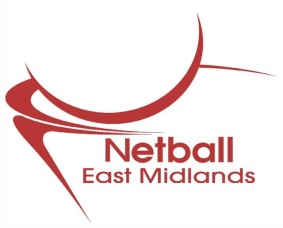 22 September 2019 29 September 20196 October 201913 October 201927 October 20193 November 201910 November 201917 November 201924 November 20192 December 20198 December 20195 January 202012 January 20202 February 20209 February 2020 16 February 202023 February 20201 March 202029 March 201926 April 2020 		Regional League Play offs - 08:30 – 16:30 – Netball Centre (TBC)25/26 April 2020 	Premier League Play offs10 May 2020		Qualifying Tournament – 09:00 – 16:00 – Sir David Wallace (TBC)Division OneDivision OneDivision TwoDivision TwoDivision ThreeDivision Three1Hinckley Hurricanes 9Bridgford17Sleaford Barge Tornadoes2Nottingham City Aces10Grasshopper 118Grasshopper 23Southgate11Brigg19Ripley4Sleaford Barge Lightning12Northants JM’s20TFC Leicester Too5Lincoln City 113Nottinghamshire Sirens21Cliftonettes Navy6Charnwood Rutland14Cliftonettes22Northants Storm 27Northants Storm 115Falcons Yellow23Nottingham City Comets8Nottingham Knights16Lincoln City 224LouthRegistrations: Must be with the League Secretary by midnight of the Wednesday before the game.No new registrations are allowed after a team has played 10 games.Match Fees – must be received, and funds cleared, as follows:1 £140.00 – Four (4) match fees, umpiring fees (Division 1 and 2 only) and pooled fares by 31st August if payment is by cheque, or 7th September if payment is by bank transfer.2 £175.00 – Five (5) match fees by 31st October if payment is by cheque, or 7th November if payment is by bank transfer.3 £175.00 – Five (5) match fees by 31st December if payment is by cheque, or 7th January if payment is by bank transfer. All fees to be paid by:BACS – Regional account number 32612291, sort code 40-30-24Reference: Regional League followed by your Club NameCheques to be made payable to East Midlands Netball and posted to Liz Alsop, 152 Smalley Drive, Oakwood, Derby DE21 2 SQPlaying and Warm up times08:30 – 08:55	Warm up08:55 – 10:10 	Match 110:10 – 10:35	Warm up and cool down10:35 – 11:50	Match 211:50 – 12:00	Cool down and clear awayUmpires will be allocated by the Officiating Group for Division 1 and 2 only.TimeNetball CentreNetball CentreNetball CentreNetball CentreTimeCourt 1Court 1Court 2Court 2TimeMatchUmpiresMatchUmpires08:556 v 8Appointed2 v 3Appointed10:351 v 5Appointed4 v 7Appointed12:1014 v 16Appointed10 v 11AppointedTimeNetball CentreNetball CentreNetball CentreNetball CentreTimeCourt 1Court 1Court 2Court 2TimeMatchUmpiresMatchUmpires08:5522 v 2418 & 1918 v 1922 & 2410:3517 v 2120 & 2320 v 2317 & 21TimeSir David WallaceSir David WallaceSir David WallaceSir David WallaceSir David WallaceSir David WallaceTimeCourt ACourt ACourt BCourt BCourt CCourt CTimeMatchUmpiresMatchUmpiresMatchUmpires08:559 v 13Appointed2 v 8Appointed3 v 6Appointed10:3512 v 15Appointed4 v 5Appointed1 v 7AppointedTimeNetball CentreNetball CentreNetball CentreNetball CentreTimeCourt 1Court 1Court 2Court 2TimeMatchUmpiresMatchUmpires08:5518 v 2419 & 2219 v 2218 & 2410:3520 v 2117 & 2317 v 2320 & 21TimeSir David WallaceSir David WallaceSir David WallaceSir David WallaceSir David WallaceSir David WallaceTimeCourt ACourt ACourt BCourt BCourt CCourt CTimeMatchUmpiresMatchUmpiresMatchUmpires08:554 v 8Appointed20 v 2417 & 1917 v 1920 & 2410:351 v 3Appointed18 v 2122 & 2322 v 2318 & 21TimeNetball CentreNetball CentreNetball CentreNetball CentreTimeCourt 1Court 1Court 2Court 2TimeMatchUmpiresMatchUmpires08:559 v 12Appointed10 v 14Appointed10:3511 v 16Appointed13 v 15AppointedTimeSir David WallaceSir David WallaceSir David WallaceSir David WallaceSir David WallaceSir David WallaceTimeCourt ACourt ACourt BCourt BCourt CCourt CTimeMatchUmpiresMatchUmpiresMatchUmpires08:552 v 5Appointed17 v 2418 & 2318 v 2317 & 2410:356 v 7Appointed19 v 2021 & 2221 v 2219 & 20TimeNetball CentreNetball CentreNetball CentreNetball CentreTimeCourt 1Court 1Court 2Court 2TimeMatchUmpiresMatchUmpires08:5510 v 16Appointed11 v 14Appointed10:3512 v 13Appointed9 v 15AppointedTimeSir David WallaceSir David WallaceSir David WallaceSir David WallaceSir David WallaceSir David WallaceTimeCourt ACourt ACourt BCourt BCourt CCourt CTimeMatchUmpiresMatchUmpiresMatchUmpires08:5517 v 1820 & 2220 v 2217 & 1812 v 16Appointed10:359 v 11Appointed10 v 13Appointed14 v 15AppointedTimeNetball CentreNetball CentreNetball CentreNetball CentreTimeCourt 1Court 1Court 2Court 2TimeMatchUmpiresMatchUmpires08:553 v 8Appointed5 v 7Appointed10:351 v 4Appointed2 v 6AppointedTimeSir David WallaceSir David WallaceSir David WallaceSir David WallaceSir David WallaceSir David WallaceTimeCourt ACourt ACourt BCourt BCourt CCourt CTimeMatchUmpiresMatchUmpiresMatchUmpires08:559 v 16Appointed10 v 15Appointed11 v 12Appointed10:3519 v 2123 & 2423 v 2419 & 2113 v 14AppointedTimeNetball CentreNetball CentreNetball CentreNetball CentreTimeCourt 1Court 1Court 2Court 2TimeMatchUmpiresMatchUmpires08:551 v 8Appointed2 v 7Appointed10:353 v 4Appointed5 v 6AppointedTimeNetball CentreNetball CentreNetball CentreNetball CentreTimeCourt 1Court 1Court 2Court 2TimeMatchUmpiresMatchUmpires08:551 v 2Appointed4 v 6Appointed10:353 v 5Appointed7 v 8AppointedTimeSir David WallaceSir David WallaceSir David WallaceSir David WallaceSir David WallaceSir David WallaceTimeCourt ACourt ACourt BCourt BCourt CCourt CTimeMatchUmpiresMatchUmpiresMatchUmpires08:552 v 4Appointed9 v 10Appointed12 v 14Appointed10:351 v 6Appointed11 v 13Appointed15 v 16AppointedTimeNetball CentreNetball CentreNetball CentreNetball CentreTimeCourt 1Court 1Court 2Court 2TimeMatchUmpiresMatchUmpires08:5518 v 2017 & 2217 v 2218 & 2010:3521 v 2419 & 2319 v 2321 &24TimeSir David WallaceSir David WallaceSir David WallaceSir David WallaceSir David WallaceSir David WallaceTimeCourt ACourt ACourt BCourt BCourt CCourt CTimeMatchUmpiresMatchUmpiresMatchUmpires08:555 v 8Appointed17 v 2018 & 2218 v 2217 & 2010:353 v 7Appointed19 v 2421 & 2321 v 2319 & 24TimeNetball CentreNetball CentreNetball CentreNetball CentreTimeCourt 1Court 1Court 2Court 2TimeMatchUmpiresMatchUmpires08:5510 v 12Appointed9 v 14Appointed10:3513 v 16Appointed11 v 15AppointedTimeSir David WallaceSir David WallaceSir David WallaceSir David WallaceSir David WallaceSir David WallaceTimeCourt ACourt ACourt BCourt BCourt CCourt CTimeMatchUmpiresMatchUmpiresMatchUmpires08:5514 v 16Appointed1 v 5Appointed4 v 7Appointed10:3510 v 11Appointed6 v 8Appointed2 v 3AppointedTimeNetball CentreNetball CentreNetball CentreNetball CentreTimeCourt 1Court 1Court 2Court 2TimeMatchUmpiresMatchUmpires08:5520 v 2317 & 2117 v 2120 & 2310:3518 v 1922 & 2422 v 2418 & 19TRANSFER WINDOW – 16 December 2019 – 1 January 2020Please note: any player who transfers to another club during the transfer window will not be eligible to play for that club should they qualify for the Premier League Playoffs.TimeSir David WallaceSir David WallaceSir David WallaceSir David WallaceSir David WallaceSir David WallaceTimeCourt ACourt ACourt BCourt BCourt CCourt CTimeMatchUmpiresMatchUmpiresMatchUmpires08:5512 v 15Appointed1 v 7Appointed4 v 5Appointed10:359 v 13Appointed3 v 6Appointed2 v 8AppointedTimeNetball CentreNetball CentreNetball CentreNetball CentreTimeCourt 1Court 1Court 2Court 2TimeMatchUmpiresMatchUmpires08:5517 v 2320 & 2120 v 2117 & 2310:3519 v 2218 & 2418 v 2419 & 22TimeNetball CentreNetball CentreNetball CentreNetball CentreTimeCourt 1Court 1Court 2Court 2TimeMatchUmpiresMatchUmpires08:5513 v 15Appointed11 v 16Appointed10:3510 v 14Appointed9 v 12AppointedTimeSir David WallaceSir David WallaceSir David WallaceSir David WallaceSir David WallaceSir David WallaceTimeCourt ACourt ACourt BCourt BCourt CCourt CTimeMatchUmpiresMatchUmpiresMatchUmpires0:.551 v 3Appointed22 v 2318 & 2118 v 2122 & 2310:354 v 8Appointed17 v 1920 & 2420 v 2417 & 19TimeNetball CentreNetball CentreNetball CentreNetball CentreTimeCourt 1Court 1Court 2Court 2TimeMatchUmpiresMatchUmpires08:559 v 15Appointed12 v 13Appointed10:3511 v 14Appointed10 v 16AppointedTimeSir David WallaceSir David WallaceSir David WallaceSir David WallaceSir David WallaceSir David WallaceTimeCourt ACourt ACourt BCourt BCourt CCourt CTimeMatchUmpiresMatchUmpiresMatchUmpires08:556 v 7Appointed14 v 15Appointed10 v 13Appointed10:352 v 5Appointed9 v 11Appointed12 v 16AppointedTimeNetball CentreNetball CentreNetball CentreNetball CentreTimeCourt 1Court 1Court 2Court 2TimeMatchUmpiresMatchUmpires08:5521 v 2219 & 2019 v 2021 & 2210:3518 v 2317 & 2417 v 2418 & 23TimeSir David WallaceSir David WallaceSir David WallaceSir David WallaceSir David WallaceSir David WallaceTimeCourt ACourt ACourt BCourt BCourt CCourt CTimeMatchUmpiresMatchUmpiresMatchUmpires08:5510 v 15Appointed11 v 12Appointed13 v 14Appointed10:3520 v 2217 & 1817 v 1820 & 229 v 16AppointedTimeNetball CentreNetball CentreNetball CentreNetball CentreTimeCourt 1Court 1Court 2Court 2TimeMatchUmpiresMatchUmpires08:552 v 6Appointed1 v 4Appointed10:355 v 7Appointed3 v 8AppointedTimeSir David WallaceSir David WallaceSir David WallaceSir David WallaceSir David WallaceSir David WallaceTimeCourt ACourt ACourt BCourt BCourt CCourt CTimeMatchUmpiresMatchUmpiresMatchUmpires08:5523 v 2419 & 2119 v 2123 & 2415 v 16Appointed10:359 v 10Appointed12 v 14Appointed11 v 13AppointedTimeNetball CentreNetball CentreNetball CentreNetball CentreTimeCourt 1Court 1Court 2Court 2TimeMatchUmpiresMatchUmpires08:555 v 6Appointed3 v 4Appointed10:352 v 7Appointed1 v 8AppointedTimeSir David WallaceSir David WallaceSir David WallaceSir David WallaceSir David WallaceSir David WallaceTimeCourt ACourt ACourt BCourt BCourt CCourt CTimeMatchUmpiresMatchUmpiresMatchUmpires08:5513 v 16Appointed7 v 8Appointed3 v 5Appointed10:3510 v 12Appointed4 v 6Appointed1 v 2AppointedTimeNetball CentreNetball CentreNetball CentreNetball CentreTimeCourt 1Court 1Court 2Court 2TimeMatchUmpiresMatchUmpires08:5519 v 2321 & 2421 v 2419 & 2310:3517 v 2218 & 2018 v 2017 & 22TimeSir David WallaceSir David WallaceSir David WallaceSir David WallaceSir David WallaceSir David WallaceTimeCourt ACourt ACourt BCourt BCourt CCourt CTimeMatchUmpiresMatchUmpiresMatchUmpires08:5511 v 15Appointed21 v 2319 & 2419 v 2421 & 2310:359 v 14Appointed18 v 2217 & 2017 v 2018 & 22TimeNetball CentreNetball CentreNetball CentreNetball CentreTimeCourt 1Court 1Court 2Court 2TimeMatchUmpiresMatchUmpires08:551 v 6Appointed3 v 7Appointed10:352 v 4Appointed5 v 8Appointed